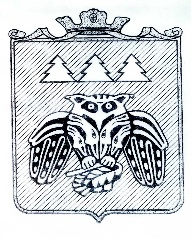 Коми Республикаын «Сыктывдін» муниципальнӧй районса администрациялӧн ШУÖМПОСТАНОВЛЕНИЕадминистрации муниципального района «Сыктывдинский» Республики КомиРуководствуясь частью 4 статьи 51 Федерального закона от 6 октября 2003 года № 131-ФЗ «Об общих принципах организации местного самоуправления в Российской Федерации», подпунктом 12 пункта 1.1 части 1 статьи 52 Устава муниципального района «Сыктывдинский» Республики Коми, администрация муниципального района «Сыктывдинский» Республики КомиПОСТАНОВЛЯЕТ:1. Внести в Устав муниципальной бюджетной организации дополнительного образования «Детская школа художественного ремесла» с. Выльгорт имени Валерия Лаврентьевича Торопова утвержденный постановлением администрации муниципального образования муниципального района «Сыктывдинский» от 8 октября 2013 года № 10/2490, следующее изменение:- пункт 1.9 раздела 1 после слова «культуры» дополнить словами «и спорта».2. Возложить на директора муниципальной бюджетной организации дополнительного образования «Детская школа художественного ремесла» с. Выльгорт имени Валерия Лаврентьевича Торопова (Е.В. Смолева) обязанности по регистрации изменений в Устав.3. Контроль за исполнением настоящего постановления возложить на начальника управления культуры и спорта администрации муниципального района «Сыктывдинский» Республики Коми (А.И. Порошкин).4. Настоящее постановление вступает в силу со дня его подписания.от 17 июня 2022 годаот 17 июня 2022 года№ 6/693     О внесении изменений в Устав муниципальной бюджетной организации дополнительного образования «Детская школа художественного ремесла» с. Выльгорт имени Валерия Лаврентьевича ТороповаЗаместитель руководителя администрации муниципального района «Сыктывдинский»А.В. Коншин